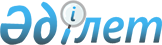 Қазақстан Республикасы Үкіметінің кейбір шешімдеріне өзгерістер енгізу туралыҚазақстан Республикасы Үкіметінің 2013 жылғы 30 сәуірдегі № 434 қаулысы.
      Қазақстан Республикасының Үкіметі ҚАУЛЫ ЕТЕДІ:
      1. Қоса беріліп отырған Қазақстан Республикасы Үкіметінің кейбір шешімдеріне енгізілетін  өзгерістер бекітілсін.
      2. Осы қаулы алғашқы ресми жарияланғанынан кейін күнтізбелік он күн өткен соң қолданысқа енгізіледі. Қазақстан Республикасы Үкіметінің кейбір шешімдеріне
енгізілетін өзгерістер
      1. Күші жойылды – ҚР Үкіметінің 11.08.2018 № 502 (алғашқы ресми жарияланған күнінен бастап қолданысқа енгізіледі) қаулысымен.
      2. Күші жойылды - ҚР Үкіметінің 02.07.2015 № 501 (алғашқы ресми жарияланған күнінен кейін күнтізбелік он күн өткен соң қолданысқа енгізіледі) қаулысымен.
      3. Күші жойылды - ҚР Үкіметінің 18.09.2013 № 983 қаулысымен (алғашқы ресми жарияланған күнінен бастап қолданысқа енгізіледі).
      4. Күші жойылды - ҚР Үкіметінің 11.03.2014 № 217 қаулысымен (алғашқы ресми жарияланған күнiнен кейін күнтiзбелiк он күн өткен соң қолданысқа енгiзiледi).
      5. Күші жойылды - ҚР Yкiметiнiң 28.09.2015 № 796 қаулысымен (алғашқы ресми жарияланған күнінен кейін күнтізбелік он күн өткен соң қолданысқа енгізіледі).
      _________________ ауданының,
      қаласының уәкiлеттi органына
      ____________________________ Өтiнiм
      _____________________________________________________________________
      (жұмыс берушiнiң толық атауы, мекенжайы, БСН (ЖСН), байланыс жасайтын
                             адамдары мен телефондары)
      халықтың нысаналы топтары қатарындағы азаматтар үшiн әлеуметтiк жұмыс
      орындарын ұйымдастыратын жұмыс берушiлер тiзбесiне қосуды сұрайды.
      Мәселе оң шешiмiн тапқан жағдайда азаматтарға тiзбеге сәйкес
      мынадай жұмыс орындары ұсынылатын болады:
      Қосымша:
      1. Заңды тұлғаны мемлекеттiк тiркеу (қайта тіркеу) туралы анықтама немесе куәліктің көшірмесі.
      2. Ұйым жарғысының немесе құрылтай шартының көшiрмесi.
            Басшы                                                      Күнi
            М.О.
      _________________ ауданының,
      қаласының уәкiлеттi органына
      ____________________________ Өтiнiм
      _____________________________________________________________________
      (жұмыс берушiнiң толық атауы, мекенжайы, БСН (ЖСН), байланыс жасайтын
                             адамдары мен телефондары)
      жастар практикасынан өту үшін жұмыс орындарын ұйымдастыратын жұмыс
      берушiлер тiзбесiне қосуды сұрайды.
      Мәселе оң шешiмiн тапқан жағдайда азаматтарға тiзбеге сәйкес
      мынадай жұмыс орындары ұсынылатын болады:
      Қосымша:
      1. Заңды тұлғаны мемлекеттiк тiркеу (қайта тіркеу) туралы анықтама немесе куәліктің көшірмесі.
      2. Ұйым жарғысының немесе құрылтай шартының көшiрмесi.
            Басшы                                                      Күнi
            М.О. _______________________________________________________________
(жұмыс берушінің атауы)
жастар практикасына қабылданған жұмыссыз азаматтар туралы
201__ жылғы ____________
МӘЛІМЕТТЕР
            кестенің жалғасы
      Басшы ______________________
      Бас бухгалтер ______________
      М.О.
					© 2012. Қазақстан Республикасы Әділет министрлігінің «Қазақстан Республикасының Заңнама және құқықтық ақпарат институты» ШЖҚ РМК
				
Қазақстан Республикасының
Премьер-Министрі
С. АхметовҚазақстан Республикасы
Үкіметінің
2013 жылғы 30 сәуірдегі
№ 434 қаулысымен
бекітілгенҚазақстан Республикасы
Үкіметінің
2013 жылғы 30 сәуірдегі
№ 434 қаулысына
1-қосымшаӘлеуметтiк жұмыс
орындарын ұйымдастыру
және қаржыландыру қағидасына
1-қосымша
Р/с
№
Қандай кәсiпке қабылдау жоспарланып отыр
Жұмыс орындарының жоспарланған
саны
Жұмыстардың
жоспарлы ұзақтығы (айлар)
Айлық жалақы мөлшерi, теңге
Өтемақының жоспарлы мөлшерi, теңгеҚазақстан Республикасы
Үкіметінің
2013 жылғы 30 сәуірдегі
№ 434 қаулысына
2-қосымшаЖастар практикасын ұйымдастыру
және қаржыландыру қағидасына
1-қосымша
Р/с
№
Кәсібі (мамандығы)
Талап етілетін білім деңгейі
Жұмыс орындарының жоспарланған саны
Жастар практикасының жоспарлы ұзақтығы (айлар)Қазақстан Республикасы
Үкіметінің
2013 жылғы 30 сәуірдегі
№ 434 қаулысына
3-қосымшаЖастар практикасын ұйымдастыру
және қаржыландыру қағидасына
3-қосымша
Р/с
№
Т.А.Ә.
(толық)
Жеке куәлігінің №, берілген күні
Туған күні
ЖСН
1
2
3
4
5
1
2
Жиыны:
Айдағы жұмыс күндерінің саны
Нақты жұмыс істеген күндер
Есептелген жалақының жалпы мөлшері, теңге
Қызмет көрсетуші банк
20 мәнді карточкалық немесе ағымдағы шотының №
6
7
8
9
10